KONKURS PLASTYCZNY Z J. ANGIELSKIEGO„MY PICTURE DICTIONARY”-  „MÓJ SŁOWNICZEK OBRAZKOWY”DLA KLAS 1-3 SP W KOSINIE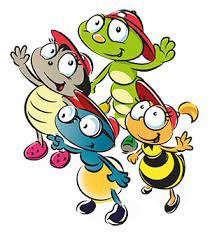 Regulamin konkursu plastycznego z j. angielskiego „My picture dictionary” – “Mój słowniczek obrazkowy”Cele konkursu:rozwijanie zainteresowań językiem angielskimprezentacja talentów plastycznych uczniów rozwój twórczości i kreatywności uczniówpobudzenie dzieci do aktywności poprzez wspólną zabawęzachęcenie do zdrowej rywalizacji.Warunki uczestnictwa:Adresatami konkursu są uczniowie klas 1-3 Szkoły Podstawowej w Kosinie.Wykonawcy przygotowują pracę plastyczną przedstawiającą słownictwo z wybranego rozdziału z podręcznika Bugs World podpisując obrazki w języku angielskim.Technika wykonania pracy jest dowolna, format pracy: plakat – format A3 lub książeczka – format A5.Praca powinna być wykonana przez ucznia samodzielnie.Praca powinna być podpisana i dostarczona nauczycielowi języka angielskiego (imię, nazwisko oraz klasa).Termin składania prac: do 18.05.2022r.  Ocena i nagrody:Oceny prac konkursowych dokona Jury w skład, którego wchodzą nauczyciele języka angielskiego z Zespołu Szkół w Kosinie: Anna Mach.Ocenie podlega pomysłowośćestetykazaangażowanieoryginalnośćsamodzielnośćZwycięzcy otrzymają wysokie oceny z aktywności z języka angielskiego oraz uwagi pozytywne.Wyniki konkursu zostaną podane do 30.05.2022r.					Serdecznie zapraszam do wzięcia udziału w konkursieMach